Муниципальное бюджетное учреждение дополнительного образования«Центр военно – патриотического воспитания молодежи»г.Пятигорск, пл.Ленина, 23, тел.\факс 336081, +7(961)485 31 02www. Огоньславы.рф                     E-mail: post1-5gorsk@yandex.ruПРИКАЗ«_01_» декабря    2022 г.                                                                      № 49                      О назначении наставников и формировании наставнических парВ соответствии Положением о наставничестве в МБУ ДО ЦВПВМ, Дорожной картой    реализации целевой модели наставничества в МБУ ДО ЦВПВМ  на    2022  – 2023  учебный годПРИКАЗЫВАЮНазначить наставником педагога дополнительного образования   Швеца Александра Ивановича. Сформировать наставническую пару:Наставляемый – Ударенко А.С. – Наставник – Швец А.И.Куратору наставнических пар  Навериани В.В., методисту:Поддерживать наставнические пары в разработке собственных дорожных карт, коррекции и отслеживании результатов.Отслеживать реализацию плана дорожной карты.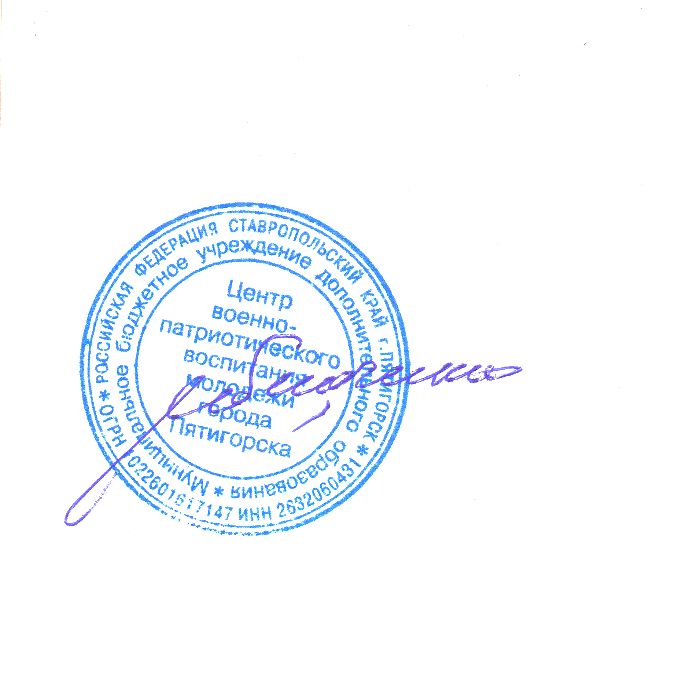 Отчитываться координатору о реализации цикла наставнической работы.Контроль за исполнением приказа оставляю за собой.Директор  					И.А.Ткаченко